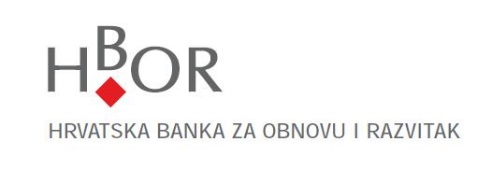 Upitnik za pravne osobePodaci u ovom Upitniku prikupljaju se temeljem Zakona o sprječavanju pranja novca i financiranja terorizma (NN br. 108/2017 i 39/2019) i pripadajućih podzakonskih akata. Hrvatska banka za obnovu i razvitak koristit će prikupljene podatke u svrhu provođenja mjera dubinske analize stranke.Potpisom ovog Upitnika potvrđujem da su u njemu navedeni podaci istiniti te ovlašćujem HBOR provjeriti sve ovdje navedene podatke. Obvezujem se bez odgode izvijestiti HBOR ukoliko dođe do promjena vezanih uz prije izjavljene podatke. Podaci o poslovnom subjektuPodaci o poslovnom subjektuNaziv poslovnog subjekta i pravni oblik:Naziv poslovnog subjekta i pravni oblik:OIB:MBAdresa (ulica i kućni broj):Adresa (ulica i kućni broj):Mjesto i država sjedišta:Mjesto i država sjedišta:Podaci o članovima Uprave (ili osobama koje obavljaju jednako vrijedne funkcije)Podaci o članovima Uprave (ili osobama koje obavljaju jednako vrijedne funkcije)Član Uprave 1Ime i prezime:Dan, mjesec i godina rođenja:Dan, mjesec i godina rođenja:OIB:OIB:OIB:Prebivalište:Naziv i broj identifikacijske isprave:Naziv i broj identifikacijske isprave:Državljanstvo/državljanstva:Naziv i država izdavatelja identifikacijske isprave:Naziv i država izdavatelja identifikacijske isprave:Član Uprave 2Ime i prezime:Dan, mjesec i godina rođenja:OIB:OIB:Prebivalište:Naziv i broj identifikacijske isprave:Državljanstvo/državljanstva:Naziv i država izdavatelja identifikacijske isprave:Član Uprave 3Ime i prezime:Dan, mjesec i godina rođenja:OIB:OIB:Prebivalište:Naziv i broj identifikacijske isprave:Državljanstvo/državljanstva:Naziv i država izdavatelja identifikacijske isprave:Član Uprave 4Ime i prezime:Dan, mjesec i godina rođenja:OIB:OIB:Prebivalište:Naziv i broj identifikacijske isprave:Državljanstvo/državljanstva:Naziv i država izdavatelja identifikacijske isprave:Član Uprave 5Ime i prezime:Dan, mjesec i godina rođenja:OIB:OIB:Prebivalište:Naziv i broj identifikacijske isprave:Državljanstvo/državljanstva:Naziv i država izdavatelja identifikacijske isprave:Član Uprave 6Ime i prezime:Dan, mjesec i godina rođenja:OIB:OIB:Prebivalište:Naziv i broj identifikacijske isprave:Državljanstvo/državljanstva:Naziv i država izdavatelja identifikacijske isprave:Podaci o osobi ovlaštenoj za zastupanje ili punomoćnikuPodaci o osobi ovlaštenoj za zastupanje ili punomoćnikuIme i prezime:Dan, mjesec i godina rođenja:OIB:OIB:Prebivalište:Prebivalište:Državljanstvo/državljanstva:Naziv, broj i izdavatelj identifikacijske isprave:Informacija o osnovnoj djelatnosti (šifra djelatnosti poslovnog subjekta - NKD)U koju svrhu zasnivate poslovni odnos s HBOR-om (namjena i predviđena priroda poslovnog odnosa)Podaci o ključnim poslovnim partnerimaPodaci o ključnim poslovnim partnerimaKljučni dobavljači:Naziv:  Adresa:  OIB:  Naziv:  Adresa:  OIB:  Naziv:  Adresa:  OIB:  Ključni kupci:Naziv:  Adresa:  OIB:  Naziv:  Adresa:  OIB:  Naziv:  Adresa:  OIB:  Mjesto i datumIme i prezime ovlaštene osobe za zastupanje i potpisMjesto i datumIme i prezime radnika HBOR-a i potpisKomentar radnika HBOR-a